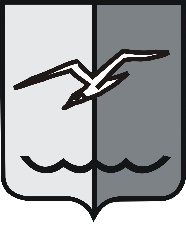 РОССИЙСКАЯ ФЕДЕРАЦИЯМОСКОВСКАЯ ОБЛАСТЬСОВЕТ ДЕПУТАТОВ города ЛОБНЯР Е Ш Е Н И Еот 25.07.2017г. № 319/17О новой редакции Положения «О приватизации муниципального жилищного фонда города Лобня Московской области»	Рассмотрев предложения Администрации города Лобня, учитывая мнения комиссии по экономической политике и муниципальной собственности, депутатовСовет депутатов РЕШИЛ:	1. Принять в новой редакции Положение «О приватизации муниципального   жилищного фонда города Лобня Московской области» (прилагается).	2. Положение от 09.08.2011 г. № 174/33 «О приватизации муниципального жилищного фонда города Лобня Московской области» (с учетом изменений и дополнений, внесенных решением от 30.01.2013г. № 350/15 Совета депутатов) признать утратившим силу.	3. Контроль за исполнением данного решения и соблюдением принятого Положения возложить на председателя комиссии по экономической политике и муниципальной собственности В.Н. Букина.	4. Решение вступает в силу со дня его официального опубликования в газете «Лобня».Председатель Совета депутатов					Глава города Лобнягорода Лобня			Н.Н. Гречишников							Е.В.Смышляев«27» 07. 2017г.